شماره:..........................تاریخ : .........................اخذ مجوز دفاع از پایان نامه کارشناسی ارشد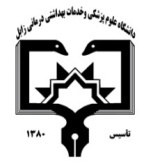 مدیریت محترم تحصیلات تکمیلی دانشکدهبا سلام احتراما" پایان نامه  آقای / خانم ......................... دانشجوی کارشناسی ارشد رشته ...................................... با موضوع " ............................................................................................................................................................................................." آماده و قابل دفاع می باشد. خواهشمند است جهت تشکیل جلسه دفاعیه اقدام مقتضی مبذول فرمائید. امضاء استاد راهنما :تاریخ ارزیابی وضعیت تحصیلی دانشجو آقای / خانم ............................ ( قبل از تعیین جلسه دفاع توسط تحصیلات تکمیلی دانشکده )		           گذراندن کلیه واحدهای درسی به استثنای پایان نامه با معدل ............................           اعلام تائیدیه کیفیت اجرای پایان نامه            بلامانع بودن دفاع پایان نامه دانشجومدیر تحصیلات تکمیلی دانشکدهامضاء و تاریخ